     RETROALIMENTACIÓN GUÍA Nº7 ED. FÍSICA Y SALUD KÍNDER Nombre_______________________________________ Curso: _______ Fecha: _______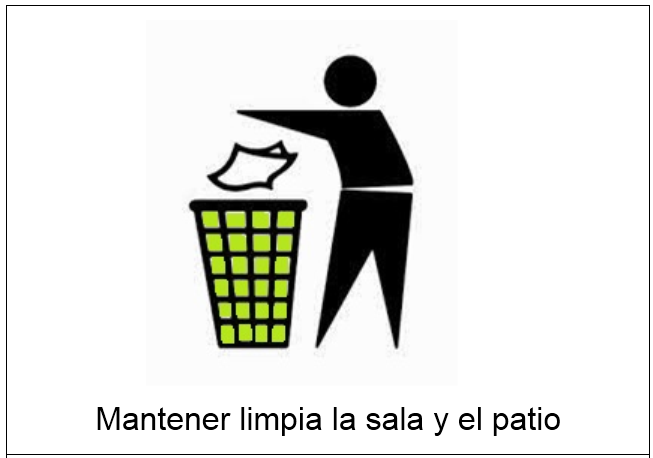 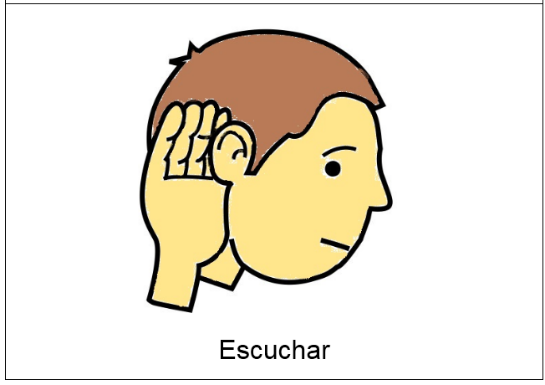 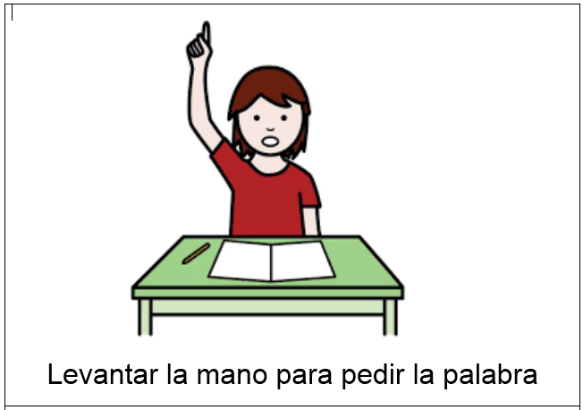 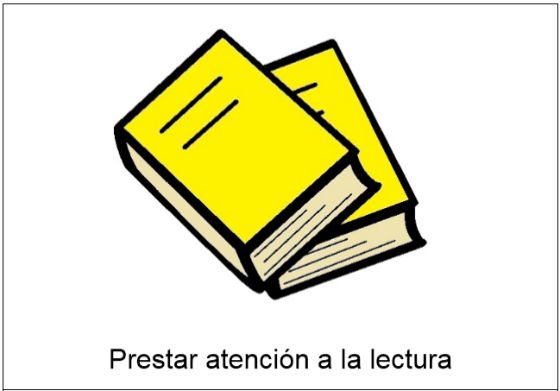 